Musím se ohradit vůči spekulacím, které se objevily v posledních dnech v médiích a účelově hledají problém tam, kde žádný neexistuje. Náš byt jsme si s manželkou pořídili v roce 2006, za standardních podmínek a zaplatili za něj standardní cenu. To mohu bez jakýchkoliv problémů dokázat. K otázkám ohledně zahraniční společnosti, která vlastnila českou společnost, od níž jsem byt kupoval, mohu uvést to, že jsem se samozřejmě o skutečného vlastníka zajímal, abych předešel podobným spekulacím, jaké se objevily. Majitelem, kterým se mnou jednal, byl Jamese Roberte Hamilton Buchanen, jež podle rejstříku vlastnil firmu do 11. ledna 2006. Jeho jsem se ptal na to, proč se v rejstříku změnila firma majitele a vlastnická práva přešla na zahraniční společnost. Právě on mi vysvětlil, že svůj vlastnický podíl i nadále drží přes společnost HURLEY MANAGEMENT LIMITED, aby měl větší právní jistotu a lepší pozici při případných soudních sporech. To jsem považoval za uvěřitelné a dostačující vysvětlení a dále jsem věc nezkoumal. Jak jsem v té době mohl vědět, že si pro založení právního subjektu najal společnost Monsack Fonseca? Jako běžný občan této země jsem si před devíti lety nemohl dohledat informace o tom, kdo je prokuristou společnosti HURLEY MANAGEMENT LIMITED. Současně podotýkám, že bych toho nebyl schopen dokonce ani dnes jako ministr. To by snad mohla nějaká tajná služba a ty já neřídím. Zároveň se mi nikde nepodařilo veřejně dohledat informace o tom, že by společnost Hurley Management Limited byla zakládaná společností Monsack Fonseca. Mohu pouze konstatovat, že mám svědomí zcela čisté a rozhodně nejsem ve střetu zájmů. Česká média opět spojují nespojitelné a hledají problém tam, kde ve skutečnosti žádný není! Pořízení bytu mohu zcela bez potíží doložit.Jan Mládek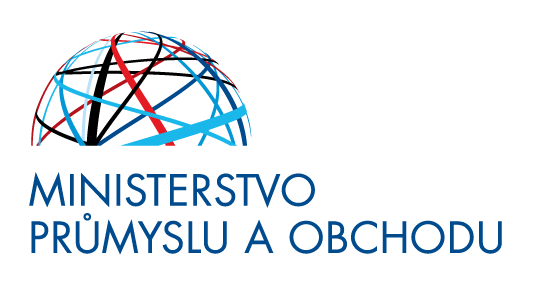 tiskové prohlášenítiskové prohlášenítiskové prohlášenítiskové prohlášeníV Praze dne 29. června 2015Prohlášení ministra průmyslu a obchodu Jana Mládka k mediálním spekulacím ohledně nákupu jeho bytuProhlášení ministra průmyslu a obchodu Jana Mládka k mediálním spekulacím ohledně nákupu jeho bytuProhlášení ministra průmyslu a obchodu Jana Mládka k mediálním spekulacím ohledně nákupu jeho bytuProhlášení ministra průmyslu a obchodu Jana Mládka k mediálním spekulacím ohledně nákupu jeho bytu